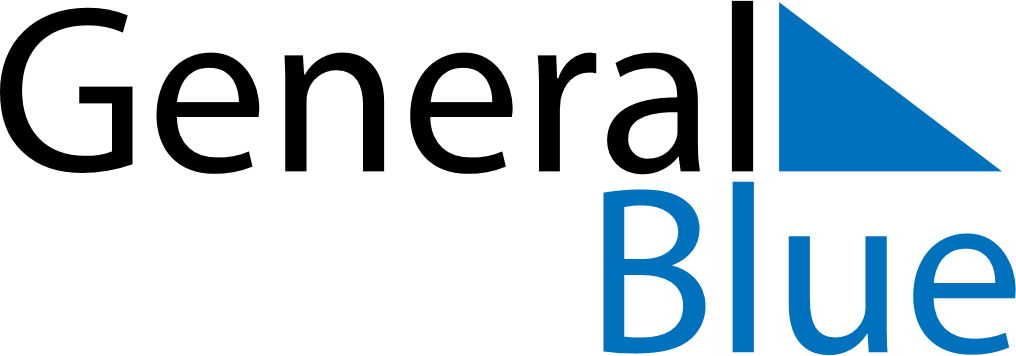 July 2021July 2021July 2021SpainSpainMondayTuesdayWednesdayThursdayFridaySaturdaySunday12345678910111213141516171819202122232425Santiago Apostol262728293031